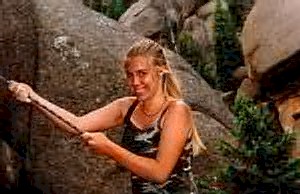 People of FaithThe Answer is “Yes”Have you ever thought about how many questions you answer in a day? Sometimes we answer out loud, and sometimes we answer with our actions. Sometimes we answer to appease the person asking, being willing to compromise our own convictions in an effort to have peace. Or we might try to stay noncommitted with a “Maybe” or a shrug of the shoulders. Suggesting we don’t really care about the topic. Cassie Bernall, however, will be remembered for saying one word, “Yes”.  When the gunman at her school in Littleton asked her, "Do you believe in God?" Cassie answered, "Yes." He then asked a second question, “Why?”, but he never gave her an opportunity to answer. Cassie Bernall, a teenager, was caught in a situation that will forever be used to illustrate the courage of a young girl confronted with a choice. Her answer has become a rallying point for those who doubt their convictions. She’s a person who remained true to herself and simply answered “Yes”.“…Those who honor me I will honor, but those who despise me will be disdained.” 1 Samuel 2:30“All you need to say is simply ‘Yes’ or ‘No’; anything beyond this comes from the evil one.” Matthew 5:37   Why do you believe in God?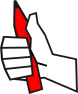    In what ways do we answer “Yes” with our words and actions?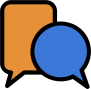 